ЗАКОНРЕСПУБЛИКИ СЕВЕРНАЯ ОСЕТИЯ-АЛАНИЯОБ УПОЛНОМОЧЕННОМ ПО ЗАЩИТЕ ПРАВ ПРЕДПРИНИМАТЕЛЕЙВ РЕСПУБЛИКЕ СЕВЕРНАЯ ОСЕТИЯ-АЛАНИЯГлава 1. ОБЩИЕ ПОЛОЖЕНИЯСтатья 1. Предмет регулирования настоящего ЗаконаНастоящий Закон определяет правовое положение, основные задачи и компетенцию Уполномоченного по защите прав предпринимателей в Республике Северная Осетия-Алания.Статья 2. Правовые основы статуса Уполномоченного по защите прав предпринимателей в Республике Северная Осетия-Алания1. В целях обеспечения гарантий государственной защиты прав и законных интересов субъектов предпринимательской деятельности на территории Республики Северная Осетия-Алания и соблюдения указанных прав органами государственной власти, органами местного самоуправления в Республике Северная Осетия-Алания и должностными лицами учреждается должность Уполномоченного по защите прав предпринимателей в Республике Северная Осетия-Алания (далее - Уполномоченный).2. Уполномоченный в своей деятельности руководствуется Конституцией Российской Федерации, федеральными законами, иными нормативными правовыми актами Российской Федерации, Конституцией Республики Северная Осетия-Алания, настоящим Законом и иными нормативными правовыми актами Республики Северная Осетия-Алания.3. Вмешательство в деятельность Уполномоченного с целью повлиять на его решение, неисполнение должностными лицами обязанностей, установленных настоящим Законом, а равно воспрепятствование деятельности Уполномоченного в иной форме не допускается.4. В своей деятельности Уполномоченный не может руководствоваться решениями политической партии или иного общественного объединения, членом которого он состоит.5. Деятельность Уполномоченного не отменяет и не влечет пересмотра компетенции иных государственных органов, обеспечивающих защиту и восстановление нарушенных прав и свобод.6. Должность Уполномоченного является государственной должностью Республики Северная Осетия-Алания.7. Уполномоченный обязан соблюдать ограничения и запреты, установленные федеральным законодательством.(в ред. Закона Республики Северная Осетия-Алания от 01.12.2020 N 91-РЗ)7.1. Уполномоченный обязан сообщать в порядке, установленном действующим законодательством, о возникновении личной заинтересованности при исполнении должностных обязанностей, которая приводит или может привести к конфликту интересов, а также принимать меры по предотвращению или урегулированию конфликта интересов.Уполномоченный освобождается от ответственности за несоблюдение ограничений и запретов, требований о предотвращении или об урегулировании конфликта интересов и неисполнение обязанностей, установленных в целях противодействия коррупции, в случае, если несоблюдение таких ограничений, запретов и требований, а также неисполнение таких обязанностей признается следствием не зависящих от него обстоятельств в порядке, предусмотренном частями 3 - 6 статьи 13 Федерального закона от 25 декабря 2008 года N 273-ФЗ "О противодействии коррупции".(абзац введен Законом Республики Северная Осетия-Алания от 08.12.2023 N 85-РЗ)(часть 7.1 введена Законом Республики Северная Осетия-Алания от 10.05.2017 N 26-РЗ)8. Уполномоченный не вправе использовать свой статус для деятельности, не связанной с осуществлением своих полномочий.Статья 3. Основные задачи УполномоченногоОсновными задачами Уполномоченного являются:1) защита прав и законных интересов субъектов предпринимательской деятельности на территории Республики Северная Осетия-Алания;2) содействие восстановлению нарушенных прав и законных интересов субъектов предпринимательской деятельности;3) обеспечение соблюдения прав и законных интересов субъектов предпринимательской деятельности органами государственной власти Республики Северная Осетия-Алания, органами местного самоуправления в Республике Северная Осетия-Алания;4) содействие развитию общественных институтов, ориентированных на защиту прав и законных интересов субъектов предпринимательской деятельности;5) взаимодействие с предпринимательским сообществом;6) подготовка предложений по совершенствованию механизма защиты прав и законных интересов субъектов предпринимательской деятельности;7) участие в формировании и реализации государственной политики Республики Северная Осетия-Алания в области развития предпринимательской деятельности, защиты прав и законных интересов субъектов предпринимательской деятельности;8) информирование населения Республики Северная Осетия-Алания о состоянии соблюдения прав и законных интересов субъектов предпринимательской деятельности на территории Республики Северная Осетия-Алания.Глава 2. НАЗНАЧЕНИЕ НА ДОЛЖНОСТЬ И ОСВОБОЖДЕНИЕОТ ДОЛЖНОСТИ УПОЛНОМОЧЕННОГОСтатья 4. Кандидат на должность Уполномоченного1. Уполномоченным может быть назначен гражданин Российской Федерации не моложе тридцати лет, постоянно проживающий в Российской Федерации, не имеющий гражданства (подданства) иностранного государства либо вида на жительство или иного документа, подтверждающего право на постоянное проживание гражданина Российской Федерации на территории иностранного государства, имеющий высшее образование, обладающий познаниями в области прав и законных интересов предпринимателей, опытом их защиты.(часть 1 в ред. Закона Республики Северная Осетия-Алания от 02.12.2021 N 94-РЗ)2. Кандидатуры для назначения на должность Уполномоченного могут быть представлены общественными объединениями предпринимателей в Республике Северная Осетия-Алания.3. Предложения о кандидатурах на должность Уполномоченного направляются Главе Республики Северная Осетия-Алания:1) в течение 30 календарных дней до дня окончания срока полномочий Уполномоченного;2) в течение 30 календарных дней со дня досрочного прекращения полномочий Уполномоченного.4. Уведомление о начале процедуры внесения предложений о кандидатурах на должность Уполномоченного размещается на едином портале органов государственной власти Республики Северная Осетия-Алания в информационно-телекоммуникационной сети "Интернет" в день начала течения сроков, установленных в части 3 настоящей статьи.5. Учет предложений о кандидатурах на должность Уполномоченного осуществляется в порядке, установленном Главой Республики Северная Осетия-Алания.6. Сведения о кандидатурах на должность Уполномоченного размещаются на едином портале органов государственной власти Республики Северная Осетия-Алания в информационно-телекоммуникационной сети "Интернет" в течение 5 календарных дней со дня истечения сроков, указанных в части 3 настоящей статьи.7. Общественные объединения предпринимателей в Республике Северная Осетия-Алания в течение 14 календарных дней со дня размещения на едином портале органов государственной власти Республики Северная Осетия-Алания в информационно-телекоммуникационной сети "Интернет" сведений, указанных в части 6 настоящей статьи, вправе представить Главе Республики Северная Осетия-Алания мнение о кандидатурах на должность Уполномоченного.8. Глава Республики Северная Осетия-Алания рассматривает поступившие предложения и осуществляет выбор кандидатуры на должность Уполномоченного с учетом мнения предпринимательского сообщества, выраженного в порядке, установленном в части 7 настоящей статьи.9. Кандидатура на должность Уполномоченного направляется Главой Республики Северная Осетия-Алания на согласование Уполномоченному при Президенте Российской Федерации по защите прав предпринимателей.Статья 5. Назначение на должность Уполномоченного1. Назначение на должность Уполномоченного кандидата, согласованного с Уполномоченным при Президенте Российской Федерации по защите прав предпринимателей, осуществляется Главой Республики Северная Осетия-Алания.2. Уполномоченный назначается на должность сроком на пять лет. Одно и то же лицо не может быть назначено на должность Уполномоченного более чем на два срока подряд.3. Уполномоченный вступает в должность в день принятия решения о его назначении, если иная дата вступления в должность не указана в правовом акте о его назначении. Решение о назначении Уполномоченного подлежит опубликованию.4. Уполномоченный обязан прекратить деятельность, несовместимую с его статусом, не позднее четырнадцати дней со дня назначения на должность.5. Уполномоченный в случае окончания срока полномочий продолжает исполнять свои служебные обязанности до вступления в должность нового Уполномоченного.6. Уполномоченному выдается удостоверение по форме, утвержденной Главой Республики Северная Осетия-Алания.Статья 6. Прекращение полномочий Уполномоченного1. Уполномоченный освобождается от должности по следующим основаниям:1) истечение срока полномочий;2) досрочное прекращение полномочий.2. Уполномоченный досрочно освобождается от должности в случаях:1) нарушения им установленных ограничений и запретов, связанных с замещением должности Уполномоченного;2) вступления в его отношении в законную силу обвинительного приговора суда;3) признания его решением суда, вступившим в законную силу, недееспособным, ограниченно дееспособным, безвестно отсутствующим или умершим;4) прекращения гражданства Российской Федерации или наличия гражданства (подданства) иностранного государства либо вида на жительство или иного документа, подтверждающего право на постоянное проживание гражданина Российской Федерации на территории иностранного государства;(п. 4 в ред. Закона Республики Северная Осетия-Алания от 02.12.2021 N 94-РЗ)5) неспособности по состоянию здоровья или по иным причинам в течение длительного времени (не менее четырех месяцев подряд) исполнять обязанности Уполномоченного;6) подачи им письменного заявления о сложении своих полномочий;7) его смерти;8) нарушения требований настоящего Закона.3. Решение о досрочном прекращении полномочий Уполномоченного принимается Главой Республики Северная Осетия-Алания по представлению Уполномоченного при Президенте Российской Федерации по защите прав предпринимателей либо с его согласия.Глава 3. ДЕЯТЕЛЬНОСТЬ УПОЛНОМОЧЕННОГОСтатья 7. Компетенция Уполномоченного1. Уполномоченный рассматривает жалобы субъектов предпринимательской деятельности, зарегистрированных в органе, осуществляющем государственную регистрацию на территории Республики Северная Осетия-Алания, и жалобы субъектов предпринимательской деятельности, права и законные интересы которых были нарушены на территории Республики Северная Осетия-Алания (далее также - заявители), на решения или действия (бездействие) органов государственной власти Республики Северная Осетия-Алания, территориальных органов федеральных органов исполнительной власти в Республике Северная Осетия-Алания, органов местного самоуправления в Республике Северная Осетия-Алания, иных органов, организаций, наделенных федеральным законом отдельными государственными или иными публичными полномочиями, должностных лиц, нарушающие права и законные интересы субъектов предпринимательской деятельности.2. Направление жалобы по одному и тому же вопросу уполномоченным, осуществляющим свою деятельность в разных субъектах Российской Федерации, не допускается. В случае, если после принятия жалобы к рассмотрению Уполномоченным будет установлено, что аналогичная жалоба уже рассматривается уполномоченным по защите прав предпринимателей в другом субъекте Российской Федерации, жалоба оставляется без дальнейшего рассмотрения и возвращается обратившемуся с ней субъекту предпринимательской деятельности.3. При осуществлении своей деятельности Уполномоченный вправе:1) запрашивать и получать от органов государственной власти Республики Северная Осетия-Алания, территориальных органов федеральных органов исполнительной власти в Республике Северная Осетия-Алания, органов местного самоуправления в Республике Северная Осетия-Алания и у должностных лиц необходимые сведения, документы и материалы;2) обращаться в суд с заявлением о признании недействительными ненормативных правовых актов, признании незаконными решений и действий (бездействия) органов государственной власти Республики Северная Осетия-Алания, органов местного самоуправления в Республике Северная Осетия-Алания, иных органов, организаций, наделенных федеральным законом отдельными государственными или иными публичными полномочиями, должностных лиц в случае, если оспариваемые ненормативный правовой акт, решение и действие (бездействие) не соответствуют закону или иному нормативному правовому акту и нарушают права и законные интересы субъектов предпринимательской деятельности в сфере предпринимательской деятельности, незаконно возлагают на них какие-либо обязанности, создают иные препятствия для осуществления предпринимательской деятельности;3) направлять в органы государственной власти Республики Северная Осетия-Алания, органы местного самоуправления в Республике Северная Осетия-Алания мотивированные предложения о принятии нормативных правовых актов (о внесении изменений в нормативные правовые акты или признании их утратившими силу), относящихся к сфере деятельности Уполномоченного;4) направлять Главе Республики Северная Осетия-Алания мотивированные предложения об отмене или о приостановлении действия актов органов исполнительной власти Республики Северная Осетия-Алания;5) принимать с письменного согласия заявителя участие в выездной проверке, проводимой в отношении заявителя в рамках государственного контроля (надзора) или муниципального контроля;6) участвовать в обсуждении концепций и разработке проектов законов и иных нормативных правовых актов Республики Северная Осетия-Алания, затрагивающих вопросы осуществления предпринимательской деятельности на территории Республики Северная Осетия-Алания, давать заключения на них;7) осуществлять иные действия в рамках своей компетенции в соответствии с федеральными законами и законами Республики Северная Осетия-Алания.4. Уполномоченный в рамках своей компетенции осуществляет взаимодействие с органами государственной власти, органами местного самоуправления в Республике Северная Осетия-Алания, полномочными представителями Президента Российской Федерации в федеральных округах, инвестиционными уполномоченными в федеральных округах и иными лицами.5. Руководители и иные должностные лица органов государственной власти Республики Северная Осетия-Алания, территориальных органов федеральных органов исполнительной власти в Республике Северная Осетия-Алания, органов местного самоуправления в Республике Северная Осетия-Алания обязаны обеспечить прием Уполномоченного, а также предоставить ему запрашиваемые сведения, документы и материалы в срок, не превышающий пятнадцати дней со дня получения соответствующего обращения. Ответ на обращение Уполномоченного направляется за подписью должностного лица, которому оно непосредственно было адресовано.Статья 8. Информирование о деятельности Уполномоченного1. По окончании календарного года Уполномоченный направляет Уполномоченному при Президенте Российской Федерации по защите прав предпринимателей, Главе Республики Северная Осетия-Алания информацию о результатах своей деятельности с оценкой условий осуществления предпринимательской деятельности в Республике Северная Осетия-Алания и предложениями о совершенствовании правового положения субъектов предпринимательской деятельности.2. Ежегодный доклад публикуется в средствах массовой информации, размещается на едином портале органов государственной власти Республики Северная Осетия-Алания в информационно-телекоммуникационной сети "Интернет".3. В случае массового нарушения прав и законных интересов субъектов предпринимательской деятельности, а также в иных случаях по инициативе Уполномоченного в органы государственной власти и органы местного самоуправления могут направляться специальные доклады по вопросам соблюдения прав и законных интересов субъектов предпринимательской деятельности в отдельных сферах социально-экономических отношений.Глава 4. ОБЕСПЕЧЕНИЕ ДЕЯТЕЛЬНОСТИ УПОЛНОМОЧЕННОГОСтатья 9. Организационные основы обеспечения деятельности Уполномоченного1. Для обеспечения деятельности Уполномоченного создается аппарат Уполномоченного.2. Аппарат является государственным органом с правом юридического лица, имеющим расчетный и иные счета, печать и бланки со своим наименованием и с изображением Государственного герба Республики Северная Осетия-Алания.3. Аппарат Уполномоченного осуществляет организационное, информационное, правовое и материально-техническое обеспечение деятельности Уполномоченного.4. Уполномоченный утверждает структуру аппарата, положение о нем и непосредственно руководит его работой. В пределах сметы расходов Уполномоченный устанавливает численность аппарата и штатное расписание.5. Финансирование деятельности Уполномоченного и его аппарата осуществляется из средств республиканского бюджета Республики Северная Осетия-Алания.В республиканском бюджете Республики Северная Осетия-Алания ежегодно предусматриваются отдельной строкой средства, необходимые для обеспечения деятельности Уполномоченного и его аппарата.6. Уполномоченный самостоятельно разрабатывает и исполняет свою смету расходов в пределах средств, предусмотренных законом Республики Северная Осетия-Алания о республиканском бюджете Республики Северная Осетия-Алания.7. Финансовая отчетность представляется Уполномоченным в порядке, установленном законодательством Российской Федерации.8. Имущество, необходимое Уполномоченному и его аппарату для осуществления их деятельности, находится в их оперативном управлении и является государственной собственностью Республики Северная Осетия-Алания.9. Местом постоянного нахождения Уполномоченного является город Владикавказ.Глава 5. ЗАКЛЮЧИТЕЛЬНЫЕ И ПЕРЕХОДНЫЕ ПОЛОЖЕНИЯСтатья 10. Переходные положения1. Положения частей 1 - 4 статьи 9 настоящего Закона вступают в силу с 1 января 2014 года.2. До вступления в силу положений, указанных в части 1 настоящей статьи, организационное, информационное, правовое и материально-техническое обеспечение деятельности Уполномоченного осуществляется государственным органом, обеспечивающим деятельность Главы Республики Северная Осетия-Алания и Правительства Республики Северная Осетия-Алания.Статья 11. Вступление в силу настоящего ЗаконаНастоящий Закон вступает в силу по истечении 10 дней после дня его официального опубликования.ГлаваРеспублики Северная Осетия-АланияТ.МАМСУРОВВладикавказ12 ноября 2013 годаN 47-РЗ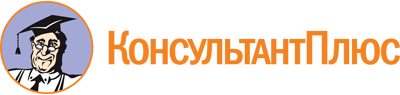 Закон Республики Северная Осетия-Алания от 12.11.2013 N 47-РЗ
(ред. от 08.12.2023)
"Об Уполномоченном по защите прав предпринимателей в Республике Северная Осетия-Алания"Документ предоставлен КонсультантПлюс

www.consultant.ru

Дата сохранения: 08.05.2024
 12 ноября 2013 годаN 47-РЗСписок изменяющих документов(в ред. Законов Республики Северная Осетия-Аланияот 10.05.2017 N 26-РЗ, от 01.12.2020 N 91-РЗ, от 02.12.2021 N 94-РЗ,от 08.12.2023 N 85-РЗ)